ORIOLA MUNIRAT OMOBOLAJI16/ENG07/024PETROLEUM ENGINEERINGENG 382 ASSIGNMENT VQuestion 1 The dynamic model of a system is as given in Equation (1). If the initial value of the response is 1.4, using Euler’s method, obtain the dynamic response of the system, both in tabular and graphical forms, for time t = 0 – 0.5 hr with a step time of 0.1 hr with the aid of: Spreadsheet MATLAB                                                             (1) h= 0.1y0 = 1.4t0=0(y’)0=2t + y2For Euler’s method Y1= y0 + h (y’)0Using spreadsheetUsing MATLABcommandwindowclearclct=0;y=1.4;h=0.1;for i=1:5    iter(i+1) =i;t(i+1) =(t(i)+h);y(i+1) =y(i)+h*((2*t(i)) +y(i)^2);endtablo = [iter' t' y']tablo =         0         0    1.4000    1.0000    0.1000    1.5960    2.0000    0.2000    1.8707    3.0000    0.3000    2.2607    4.0000    0.4000    2.8317    5.0000    0.5000    3.7136 Question 2 The dynamic models of oil quantities in three interconnecting tanks with one inlet and one outlet streams are as given in Equation (2)                                              (2) Q1, Q2 and Q3 are the quantities of the oil in tanks 1, 2 and 3, respectively, at any time t. If at time t = 0, Q1 = Q2 = Q3 = 0 m3, with the aid of MATLAB, taking the simulation period to be from Tnitial = 0 min to Tinal = 1200 min, plot the dynamic responses of Q1 , Q2 and Q3 on the same graph. Also, write the steady state values.Solutionfunction f = ass_5b (t, q)f (1) =-0.03*q (1) +0.005*q (2) +1;f (2) =0.03*q (1)-0.018*q (2) +0.0075*q (3);f (3) =0.013*q (2)-0.0325*q (3);f=f';commandwindowclearclcclose all[t, q] =ode45('ass_5b’, [0 1200],[0 0 0])plot (t, q)xlabel('t')ylabel('q')legend('q_1','q_2','q_3')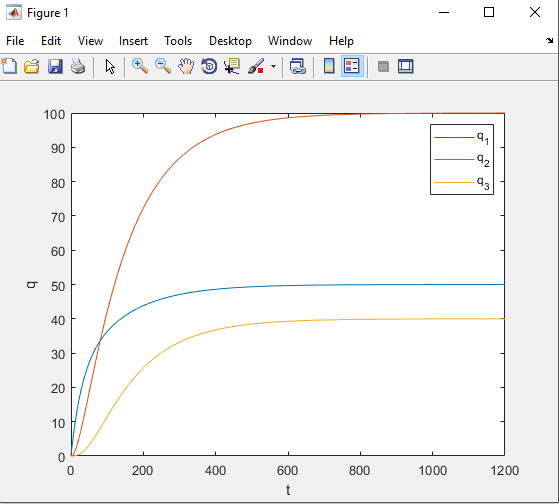 tyh01.40.10.11.5960.21.8707220.32.2606820.42.831750.53.71363